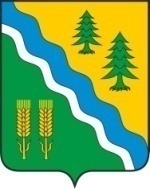 АДМИНИСТРАЦИЯ КРИВОШЕИНСКОГО РАЙОНА ПОСТАНОВЛЕНИЕ19.12.2022                                                                                                                              №859   с. КривошеиноТомской областиО внесении изменений в постановление Администрации Кривошеинского района от 10.10.2016 № 305 «Об утверждении нового персонального и численного состава административных комиссий муниципального образования Кривошеинский район»     В связи с кадровыми изменениями          ПОСТАНОВЛЯЮ:1.Внести в приложение к постановлению Администрации Кривошеинского района от 10.10.2016 № 305 «Об утверждении нового персонального и численного состава административных комиссий муниципального образования Кривошеинский район» изменения следующего содержания: вывести из состава административной комиссии с. Красный Яр:  Пантелееву Дарью Евгеньевну -  инспектора по учету и бронированию граждан, пребывающих в запасе, Администрация Красноярского сельского поселения,Коневу Светлану Егоровну- мед. работника, «ОГАУЗ Кривошеинская РБ» филиал «Красноярская участковая больница»,  ввести в состав административной комиссии с. Красный Яр:  Захарову  Евгению Валерьевну   - инспектора по учету и бронированию граждан, пребывающих в запасе, Администрация Красноярского сельского поселения (по согласованию),Нагину Валентину Николаевну - культ-организатора Красноярского сельского дома культуры (по согласованию).         2.Настоящее постановление опубликовать в Сборнике нормативных актов Администрации Кривошеинского района и разместить на официальном сайте муниципального образования Кривошеинский район Томской области в информационно-телекоммуникационной  сети «Интернет».3. Настоящее постановление вступает в силу с даты его подписания.          4.Контроль, за исполнением настоящего постановления возложить на Первого заместителя Главы Кривошеинского района.  Глава Кривошеинского района                   			                        А.Н. КоломинС.В.Мельникова 2-17-63МУК «Кривошеинская ЦМБ», прокуратура,  Членам административной комиссии с. Красный Яр    